SSPP Year 5 Overview 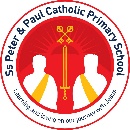 Spoken languagePupils should be taught to:listen and respond appropriately to adults and their peersask relevant questions to extend their understanding and knowledgeuse relevant strategies to build their vocabularyarticulate and justify answers, arguments and opinionsgive well-structured descriptions, explanations and narratives for different purposes, including for expressing feelingsmaintain attention and participate actively in collaborative conversations, staying on topic and initiating and responding to commentsuse spoken language to develop understanding through speculating, hypothesising, imagining and exploring ideasspeak audibly and fluently with an increasing command of Standard Englishparticipate in discussions, presentations, performances, role play/improvisations and debatesgain, maintain and monitor the interest of the listener(s)consider and evaluate different viewpoints, attending to and building on the contributions of othersselect and use appropriate registers for effective communicationUnitsUnitsUnitsUnitsUnitsUnitsUnitsUnitsUnitsAutumn The TudorsAutumn The TudorsAutumn The TudorsAutumn The TudorsSpring AfricaSpring AfricaSpring AfricaSummerIndustrial RevolutionSummerIndustrial RevolutionNarrative Character and Setting Description ConversationDiary EntryLetterNon-fiction Non-Chronological ReportMotivational Speech Newspaper Report Non-fiction Non-Chronological ReportMotivational Speech Newspaper Report PoetryHaikuPoetryHaikuNarrative Setting DescriptionLetter Suspense WritingDiaryNon-fiction Information TextPersuasive AdvertNarrativeRetellConversationNon-fictionNewspaper ReportExplanation Persuasive Letter Biography Suggested Texts for Writing and Reading SkillsThese are limited recommendations.  Any high-quality text, that fits with the aims of the unit, can be planned from.Suggested Texts for Writing and Reading SkillsThese are limited recommendations.  Any high-quality text, that fits with the aims of the unit, can be planned from.Suggested Texts for Writing and Reading SkillsThese are limited recommendations.  Any high-quality text, that fits with the aims of the unit, can be planned from.Suggested Texts for Writing and Reading SkillsThese are limited recommendations.  Any high-quality text, that fits with the aims of the unit, can be planned from.Suggested Texts for Writing and Reading SkillsThese are limited recommendations.  Any high-quality text, that fits with the aims of the unit, can be planned from.Suggested Texts for Writing and Reading SkillsThese are limited recommendations.  Any high-quality text, that fits with the aims of the unit, can be planned from.Suggested Texts for Writing and Reading SkillsThese are limited recommendations.  Any high-quality text, that fits with the aims of the unit, can be planned from.Suggested Texts for Writing and Reading SkillsThese are limited recommendations.  Any high-quality text, that fits with the aims of the unit, can be planned from.Suggested Texts for Writing and Reading SkillsThese are limited recommendations.  Any high-quality text, that fits with the aims of the unit, can be planned from.Autumn Term: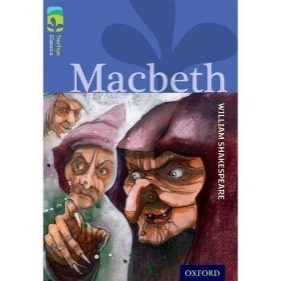 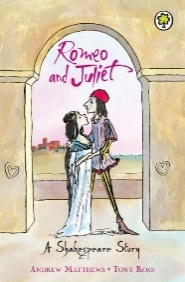 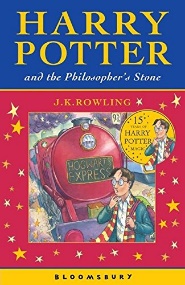 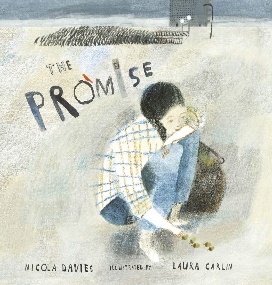 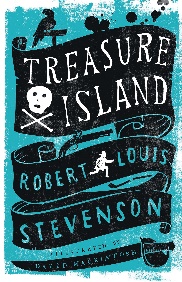 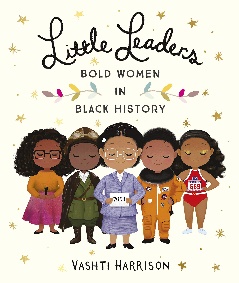 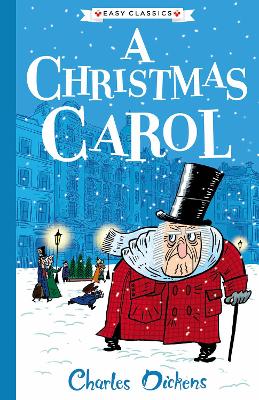 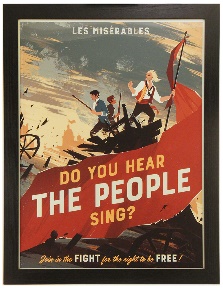 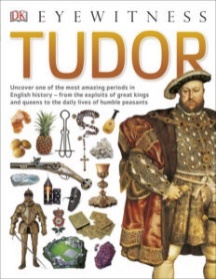 Spring Term: 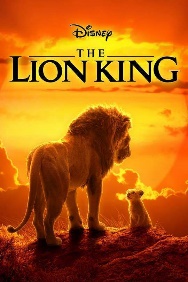 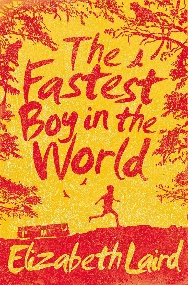 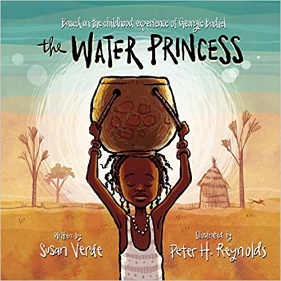 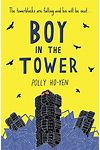 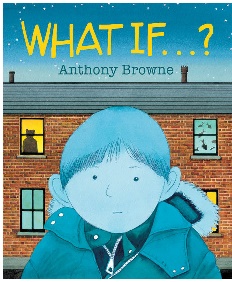 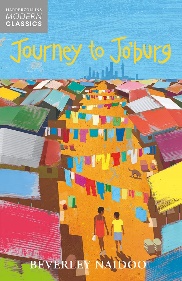 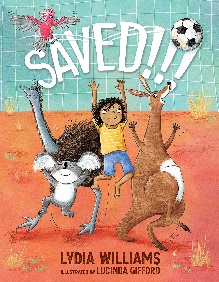 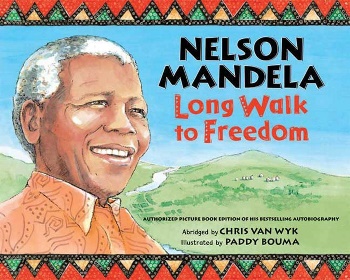 Summer Term: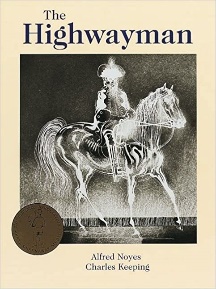 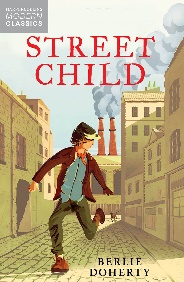 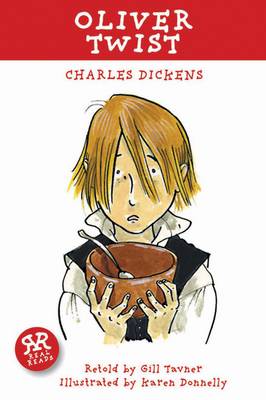 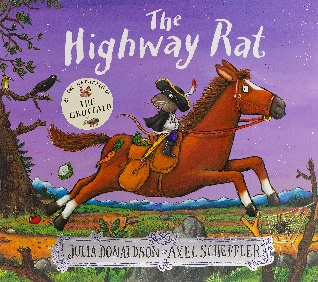 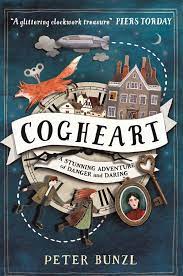 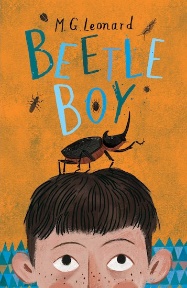 Autumn Term:Spring Term: Summer Term:Autumn Term:Spring Term: Summer Term:Autumn Term:Spring Term: Summer Term:Autumn Term:Spring Term: Summer Term:Autumn Term:Spring Term: Summer Term:Autumn Term:Spring Term: Summer Term:Autumn Term:Spring Term: Summer Term:Autumn Term:Spring Term: Summer Term:Skills and Knowledge WritingSkills and Knowledge WritingSkills and Knowledge WritingSkills and Knowledge WritingSkills and Knowledge WritingSkills and Knowledge WritingSkills and Knowledge WritingSkills and Knowledge WritingSkills and Knowledge WritingDecodingDecodingapply their growing knowledge of root words, prefixes and suffixes (morphology and etymology), both to read aloud and to understand the meaning of new words that they meetapply their growing knowledge of root words, prefixes and suffixes (morphology and etymology), both to read aloud and to understand the meaning of new words that they meetapply their growing knowledge of root words, prefixes and suffixes (morphology and etymology), both to read aloud and to understand the meaning of new words that they meetapply their growing knowledge of root words, prefixes and suffixes (morphology and etymology), both to read aloud and to understand the meaning of new words that they meetapply their growing knowledge of root words, prefixes and suffixes (morphology and etymology), both to read aloud and to understand the meaning of new words that they meetapply their growing knowledge of root words, prefixes and suffixes (morphology and etymology), both to read aloud and to understand the meaning of new words that they meetapply their growing knowledge of root words, prefixes and suffixes (morphology and etymology), both to read aloud and to understand the meaning of new words that they meetRange ofReadingRange ofReadingcontinuing to read and discuss an increasingly wide range of fiction, poetry, plays, non-fiction and reference books or textbooksreading books that are structured in different ways and reading for a range of purposesmaking comparisons within and across bookscontinuing to read and discuss an increasingly wide range of fiction, poetry, plays, non-fiction and reference books or textbooksreading books that are structured in different ways and reading for a range of purposesmaking comparisons within and across bookscontinuing to read and discuss an increasingly wide range of fiction, poetry, plays, non-fiction and reference books or textbooksreading books that are structured in different ways and reading for a range of purposesmaking comparisons within and across bookscontinuing to read and discuss an increasingly wide range of fiction, poetry, plays, non-fiction and reference books or textbooksreading books that are structured in different ways and reading for a range of purposesmaking comparisons within and across bookscontinuing to read and discuss an increasingly wide range of fiction, poetry, plays, non-fiction and reference books or textbooksreading books that are structured in different ways and reading for a range of purposesmaking comparisons within and across bookscontinuing to read and discuss an increasingly wide range of fiction, poetry, plays, non-fiction and reference books or textbooksreading books that are structured in different ways and reading for a range of purposesmaking comparisons within and across bookscontinuing to read and discuss an increasingly wide range of fiction, poetry, plays, non-fiction and reference books or textbooksreading books that are structured in different ways and reading for a range of purposesmaking comparisons within and across booksFamiliarity withtextsFamiliarity withtextsincreasing their familiarity with a wide range of books, including myths, legends and traditional stories, modern fiction, fiction from our literary heritage, and books from other cultures and traditionsidentifying and discussing themes and conventions in and across a wide range of writingincreasing their familiarity with a wide range of books, including myths, legends and traditional stories, modern fiction, fiction from our literary heritage, and books from other cultures and traditionsidentifying and discussing themes and conventions in and across a wide range of writingincreasing their familiarity with a wide range of books, including myths, legends and traditional stories, modern fiction, fiction from our literary heritage, and books from other cultures and traditionsidentifying and discussing themes and conventions in and across a wide range of writingincreasing their familiarity with a wide range of books, including myths, legends and traditional stories, modern fiction, fiction from our literary heritage, and books from other cultures and traditionsidentifying and discussing themes and conventions in and across a wide range of writingincreasing their familiarity with a wide range of books, including myths, legends and traditional stories, modern fiction, fiction from our literary heritage, and books from other cultures and traditionsidentifying and discussing themes and conventions in and across a wide range of writingincreasing their familiarity with a wide range of books, including myths, legends and traditional stories, modern fiction, fiction from our literary heritage, and books from other cultures and traditionsidentifying and discussing themes and conventions in and across a wide range of writingincreasing their familiarity with a wide range of books, including myths, legends and traditional stories, modern fiction, fiction from our literary heritage, and books from other cultures and traditionsidentifying and discussing themes and conventions in and across a wide range of writingPoetry &PerformancePoetry &Performancelearning a wider range of poetry by heart preparing poems and plays to read aloud and to perform, showing understanding through intonation, tone and volume so that the meaning is clear to an audiencelearning a wider range of poetry by heart preparing poems and plays to read aloud and to perform, showing understanding through intonation, tone and volume so that the meaning is clear to an audiencelearning a wider range of poetry by heart preparing poems and plays to read aloud and to perform, showing understanding through intonation, tone and volume so that the meaning is clear to an audiencelearning a wider range of poetry by heart preparing poems and plays to read aloud and to perform, showing understanding through intonation, tone and volume so that the meaning is clear to an audiencelearning a wider range of poetry by heart preparing poems and plays to read aloud and to perform, showing understanding through intonation, tone and volume so that the meaning is clear to an audiencelearning a wider range of poetry by heart preparing poems and plays to read aloud and to perform, showing understanding through intonation, tone and volume so that the meaning is clear to an audiencelearning a wider range of poetry by heart preparing poems and plays to read aloud and to perform, showing understanding through intonation, tone and volume so that the meaning is clear to an audienceUnderstandingUnderstandingchecking that the book makes sense to them, discussing their understanding and exploring the meaning of words in contextasking questions to improve their understandingsummarising the main ideas drawn from more than one paragraph, identifying key details to support the main ideaschecking that the book makes sense to them, discussing their understanding and exploring the meaning of words in contextasking questions to improve their understandingsummarising the main ideas drawn from more than one paragraph, identifying key details to support the main ideaschecking that the book makes sense to them, discussing their understanding and exploring the meaning of words in contextasking questions to improve their understandingsummarising the main ideas drawn from more than one paragraph, identifying key details to support the main ideaschecking that the book makes sense to them, discussing their understanding and exploring the meaning of words in contextasking questions to improve their understandingsummarising the main ideas drawn from more than one paragraph, identifying key details to support the main ideaschecking that the book makes sense to them, discussing their understanding and exploring the meaning of words in contextasking questions to improve their understandingsummarising the main ideas drawn from more than one paragraph, identifying key details to support the main ideaschecking that the book makes sense to them, discussing their understanding and exploring the meaning of words in contextasking questions to improve their understandingsummarising the main ideas drawn from more than one paragraph, identifying key details to support the main ideaschecking that the book makes sense to them, discussing their understanding and exploring the meaning of words in contextasking questions to improve their understandingsummarising the main ideas drawn from more than one paragraph, identifying key details to support the main ideasInferenceInferencedrawing inferences such as inferring characters’ feelings, thoughts and motives from their actions, and justifying inferences with evidencedrawing inferences such as inferring characters’ feelings, thoughts and motives from their actions, and justifying inferences with evidencedrawing inferences such as inferring characters’ feelings, thoughts and motives from their actions, and justifying inferences with evidencedrawing inferences such as inferring characters’ feelings, thoughts and motives from their actions, and justifying inferences with evidencedrawing inferences such as inferring characters’ feelings, thoughts and motives from their actions, and justifying inferences with evidencedrawing inferences such as inferring characters’ feelings, thoughts and motives from their actions, and justifying inferences with evidencedrawing inferences such as inferring characters’ feelings, thoughts and motives from their actions, and justifying inferences with evidencePredictionPredictionpredicting what might happen from details stated and impliedpredicting what might happen from details stated and impliedpredicting what might happen from details stated and impliedpredicting what might happen from details stated and impliedpredicting what might happen from details stated and impliedpredicting what might happen from details stated and impliedpredicting what might happen from details stated and impliedAuthorialIntentAuthorialIntentidentifying how language, structure and presentation contribute to meaningdiscuss and evaluate how authors use language, including figurative language, considering the impact on the readeridentifying how language, structure and presentation contribute to meaningdiscuss and evaluate how authors use language, including figurative language, considering the impact on the readeridentifying how language, structure and presentation contribute to meaningdiscuss and evaluate how authors use language, including figurative language, considering the impact on the readeridentifying how language, structure and presentation contribute to meaningdiscuss and evaluate how authors use language, including figurative language, considering the impact on the readeridentifying how language, structure and presentation contribute to meaningdiscuss and evaluate how authors use language, including figurative language, considering the impact on the readeridentifying how language, structure and presentation contribute to meaningdiscuss and evaluate how authors use language, including figurative language, considering the impact on the readeridentifying how language, structure and presentation contribute to meaningdiscuss and evaluate how authors use language, including figurative language, considering the impact on the readerNon-fictionNon-fictiondistinguish between statements of fact and opinionretrieve, record and present information from non-fictiondistinguish between statements of fact and opinionretrieve, record and present information from non-fictiondistinguish between statements of fact and opinionretrieve, record and present information from non-fictiondistinguish between statements of fact and opinionretrieve, record and present information from non-fictiondistinguish between statements of fact and opinionretrieve, record and present information from non-fictiondistinguish between statements of fact and opinionretrieve, record and present information from non-fictiondistinguish between statements of fact and opinionretrieve, record and present information from non-fictionDiscussingreadingDiscussingreadingrecommending books that they have read to their peers, giving reasons for their choices*participate in discussions about books, building on their own and others’ ideas and challenging views courteously*explain and discuss their understanding of what they have read, including through formal presentations and debates, provide reasoned justifications for their viewsrecommending books that they have read to their peers, giving reasons for their choices*participate in discussions about books, building on their own and others’ ideas and challenging views courteously*explain and discuss their understanding of what they have read, including through formal presentations and debates, provide reasoned justifications for their viewsrecommending books that they have read to their peers, giving reasons for their choices*participate in discussions about books, building on their own and others’ ideas and challenging views courteously*explain and discuss their understanding of what they have read, including through formal presentations and debates, provide reasoned justifications for their viewsrecommending books that they have read to their peers, giving reasons for their choices*participate in discussions about books, building on their own and others’ ideas and challenging views courteously*explain and discuss their understanding of what they have read, including through formal presentations and debates, provide reasoned justifications for their viewsrecommending books that they have read to their peers, giving reasons for their choices*participate in discussions about books, building on their own and others’ ideas and challenging views courteously*explain and discuss their understanding of what they have read, including through formal presentations and debates, provide reasoned justifications for their viewsrecommending books that they have read to their peers, giving reasons for their choices*participate in discussions about books, building on their own and others’ ideas and challenging views courteously*explain and discuss their understanding of what they have read, including through formal presentations and debates, provide reasoned justifications for their viewsrecommending books that they have read to their peers, giving reasons for their choices*participate in discussions about books, building on their own and others’ ideas and challenging views courteously*explain and discuss their understanding of what they have read, including through formal presentations and debates, provide reasoned justifications for their viewsSkills and Knowledge WritingSkills and Knowledge WritingPhonic & Whole word spellingspell some words with ‘silent’ letterscontinue to distinguish between homophones and other words which are often confuseduse knowledge of morphology and etymology in spelling and understand that the spelling of some words needs to be learnt specifically, as listed in Appendix 1use further prefixes and suffixes and understand the guidance for adding themuse dictionaries to check the spelling and meaning of wordsuse the first 3 or 4 letters of a word to check spelling, meaning or both of these in a dictionaryHandwritingchoosing which shape of a letter to use when given choices and deciding whether or not to join specific letters choosing the writing implement that is best suited for a taskContexts for Writingidentifying the audience for and purpose of the writing, selecting the appropriate form and using other similar writing as models for their ownin writing narratives, considering how authors have developed characters and settings in what pupils have read, listened to or seen performedPlanning Writing noting and developing initial ideas, drawing on reading and research where necessaryDrafting Writingselecting appropriate grammar and vocabulary, understanding how such choices can change and enhance meaning  in narratives, describing settings, characters and atmosphere and integrating dialogue to convey character and advance the action  précising longer passages  using a wide range of devices to build cohesion within and across paragraphs  using further organisational and presentational devices to structure text and to guide the readerEditing Writingassessing the effectiveness of their own and others’ writing proposing changes to vocabulary, grammar and punctuation to enhance effects and clarify meaning ensuring the consistent and correct use of tense throughout a piece of writing ensuring correct subject and verb agreement when using singular and plural, distinguishing between the language of speech and writing and choosing the appropriate register proofread for spelling and punctuation errorsPerforming Writingperform their own compositions, using appropriate intonation, volume, and movement so that meaning is clear.Vocabularyuse a thesaurus  using expanded noun phrases to convey complicated information concisely  using modal verbs or adverbs to indicate degrees of possibilityGrammar & Terminologyusing the perfect form of verbs to mark relationships of time and cause using relative clauses beginning with who, which, where, when, whose, that or with an implied (ie omitted) relative pronouns converting nouns or adjectives into verbs verb prefixes devices to build cohesion, including adverbials of time, place and number, modal verb, relative pronoun, relative clause, parenthesis, bracket, dash, cohesion, ambiguityPunctuation using commas to clarify meaning or avoid ambiguity in writing using brackets, dashes or commas to indicate parenthesis using hyphens to avoid ambiguity using semicolons, colons or dashes to mark boundaries